МИНОБРНАУКИ РОССИИ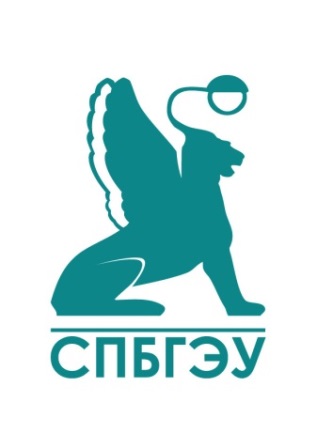 федеральное государственное бюджетное образовательное учреждениевысшего образования«САНКТ-ПЕТЕРБУРГСКИЙ ГОСУДАРСТВЕННЫЙ ЭКОНОМИЧЕСКИЙУНИВЕРСИТЕТ»(СПбГЭУ)ОТЧЕТпо практической подготовке производственная практика (научно-исследовательская работа)Наименование организации прохождения практической подготовки: __________________________________________________________________ (наименование организации)Направление 38.03.05 «Бизнес-информатика»Направленность: Деловая аналитикаОбучающийся _________________________________________________________(Ф.И.О. полностью)Группа_____________					Подпись________________  (номер группы)Руководитель по практической подготовке от СПбГЭУ Коршунов Игорь Львович, к.т.н., заведующий кафедрой, доцент (Ф.И.О., ученая степень, должность, ученое звание)_______________(подпись руководителя)Санкт-Петербург2021 г.Указывается, что выполнено конкретно по каждому пункту задания на практику.Выводы:Программа практики выполнена в полном объеме.Закреплены знания, формирующие компетенции в области научно-исследовательской деятельности.…..МИНОБРНАУКИ РОССИИфедеральное государственное бюджетное образовательное учреждениевысшего образования«САНКТ-ПЕТЕРБУРГСКИЙ ГОСУДАРСТВЕННЫЙ ЭКОНОМИЧЕСКИЙУНИВЕРСИТЕТ»(СПбГЭУ)ОТЧЕТпо практической подготовке производственная практика (по получению профессиональных умений и опыта профессиональной деятельности)Наименование организации прохождения практической подготовки: __________________________________________________________________ (наименование организации)Направление 38.03.05 «Бизнес-информатика»Направленность: Деловая аналитикаОбучающийся _________________________________________________________(Ф.И.О. полностью)Группа_____________					Подпись________________  (номер группы)Руководитель по практической подготовке от СПбГЭУ Коршунов Игорь Львович, к.т.н., заведующий кафедрой, доцент (Ф.И.О., ученая степень, должность, ученое звание)_______________(подпись руководителя)Санкт-Петербург2021 г.Краткая характеристика организации (1-2 абзаца) и в качестве кого, в каком подразделении Вы проходили практику.Указывается, что выполнено конкретно по каждому пункту задания на практику.Выводы:Программа практики выполнена в полном объеме.Приобретены профессиональные умения и опыт профессиональной деятельности в сфере ……..МИНОБРНАУКИ РОССИИфедеральное государственное бюджетное образовательное учреждениевысшего образования«САНКТ-ПЕТЕРБУРГСКИЙ ГОСУДАРСТВЕННЫЙ ЭКОНОМИЧЕСКИЙУНИВЕРСИТЕТ»(СПбГЭУ)ОТЧЕТпо практической подготовке производственная практика (преддипломная)Наименование организации прохождения практической подготовки: __________________________________________________________________ (наименование организации)Направление 38.03.05 «Бизнес-информатика»Направленность: Деловая аналитикаОбучающийся _________________________________________________________(Ф.И.О. полностью)Группа_____________					Подпись________________  (номер группы)Руководитель по практической подготовке от СПбГЭУ Коршунов Игорь Львович, к.т.н., заведующий кафедрой, доцент (Ф.И.О., ученая степень, должность, ученое звание)_______________(подпись руководителя)Санкт-Петербург2021 г.Указывается, что выполнено конкретно по каждому пункту задания на практику.Выводы:Программа практики выполнена в полном объеме.Закреплены знания, умения и навыки, полученные в процессе обучения.…Оценка по итогам защиты отчета________________________Оценка по итогам защиты отчета________________________Оценка по итогам защиты отчета________________________